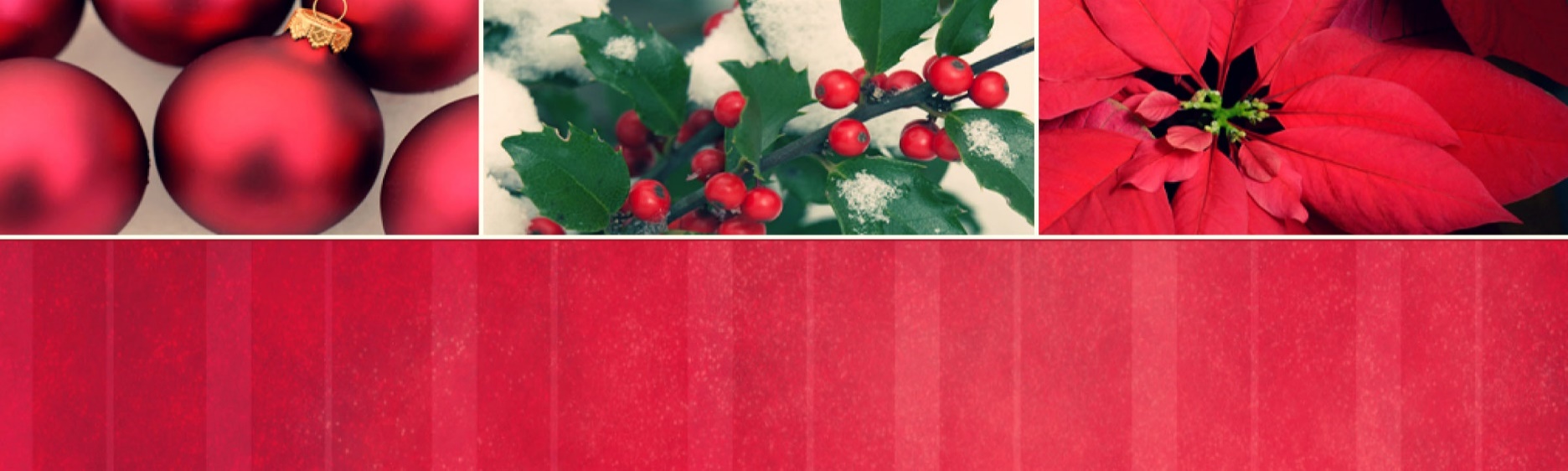 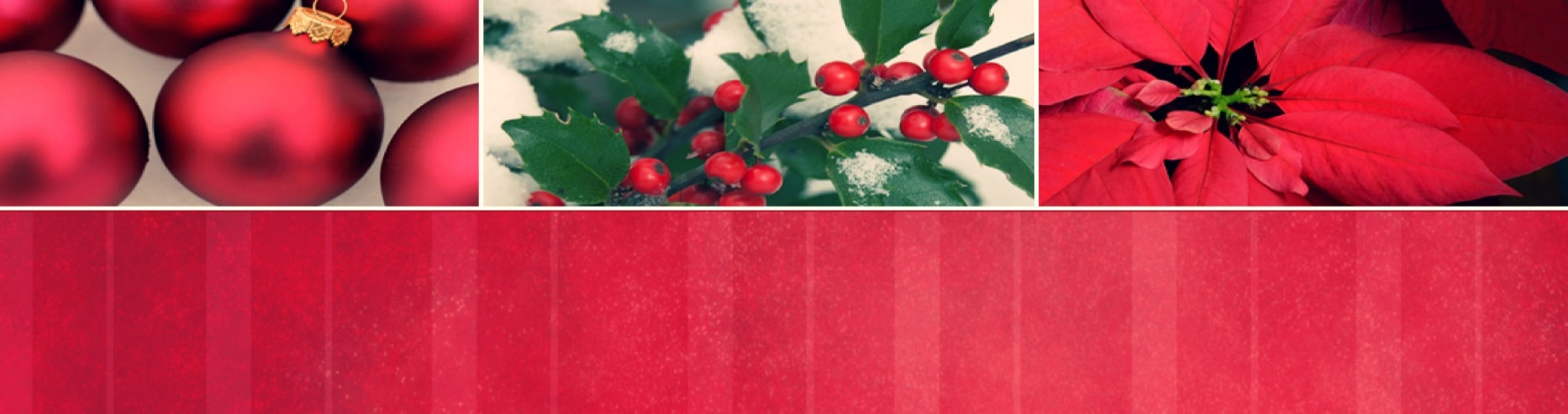 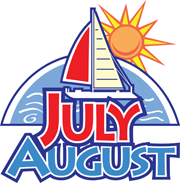 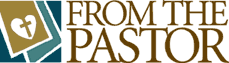 The Flavor of the Gospel“You are the salt of the earth. But what good is salt if it has lost its flavor?” (Matthew 5:13, NLT). These words from Jesus might seem strange to us — can salt lose its flavor? But in New Testament times, most of the salt used as seasoning, preservative, medicinal aid and more came from the Dead Sea, where impurities often compromised its usefulness, especially its flavor. Jesus urges his disciples — including us — to not let the flavor of the gospel be suppressed in our lives. What might do this? Teachings that treat patriotism, prosperity or any other value as equal to Jesus; the tendency to elevate one nation, church denomination, theological understanding or religious tradition above all others; such intense focus on the laws of ancient Israel that we neglect the superseding grace of God. But neither should we force the gospel on people, like overpowering their food by dumping in too much salt at once.As followers of Jesus, we’re the salt of the earth. Let us use his good news to gently season others’ lives with service and love.Reprinted from the “Newsletter Newsletter” July 2022 publicationIn Christ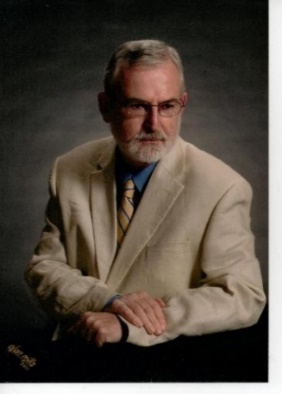 Pastor doug.. 		   Pastor Doug Benton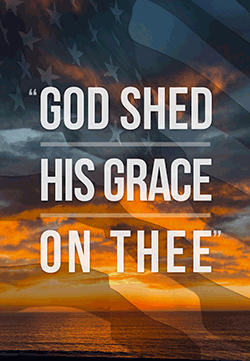 Trinity United Methodist Church1160 Trinity Church Road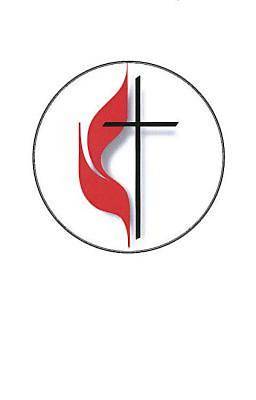 Newberry, SC 29108803-276-1245 Officewww.trinityumcnewberry.netPastor Douglas Benton803-543-0082 Pastor Celldobenton@umcsc.orgwww.trinityumcnewberry.netPLEASE VISIT OUR WEBSITEAS OFTEN AS YOU CAN!Peggy Bogart, Church SecretaryHead Usher: Harry LongshoreChoir Director: NeededOrganist: Eddie WelbornSubstitute Organist: Phyllis SandersVideo Board: Josh Pitts, Foster Senn, Bryan WaldropAcolytes/Cross Bearers Coordinator: Kelly MorrisNewsletter Editor: Harriet Stevenson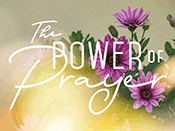 We are a caring church and want to share your concerns. Let us know  if you or someone you know would like to share a prayer request  with us. We will be happy to pray for you. Contact Peggy Bogart, Church Secretary, or Harriet Stevenson, Communications Chairperson, to add or remove names from the Church Prayer List. Nursing Home: Rebecca Bundrick (White Oak)Trinity Member Prayers:  Shirley Berry, Boyd Hendrix, Robert Pollard, Jeannette Poag, Pastor Doug and Carrie, Faye Senn, Linda RoweFamily and Friends of Trinity:  Woody and Connie Kreuzinger (Carrie’s parents), Family of  Sara Longshore(New Chapel), Freddie Bundrick, Doris Mohler, Rev. William Hightower, Jacob Welborn, Harriet Connelly  NACOM – 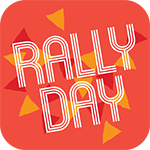 WHAT IS THAT? For decades 13 churches in Newberry worked together to support local ministries and spread the Good News of God's grace in our community. This group is NACOM (Newberry Area Council on Ministries) and their mission is: "Bringing Newberry Area Methodists Together for Christ.”Unfortunately, gathering together during the past two years has been all but impossible, and NACOM was no exception. Participation in the last meeting was so poor that NACOM's future looked bleak. Yet, hope springs eternal, and our community needs us now more than ever. Violence is on the rise. We have no homeless shelter in the area, and the recently formed O’Neal Street food pantry is facing huge demand. If we don't respond to our neighbors’ woes, who will?So, let's take up our mats and walk together to the NACOM RALLY on Sunday evening, July 17, at 6:00 p.m. at The O'Neal Street UMC (501 O'Neal Street). We'll sing some hymns as in the past, say some prayers, have some fun, enjoy finger foods, and talk with one another about how we can make a difference together. This event is open to all United Methodists, clergy and laity alike.Then on Thursday, August 25, at 7:00p.m. at Central United Methodist Church(1005 College Street), we will have another NACOM meeting and welcome every one back. So mark your calendars. Let’s work together to make NACOM once again a vital ministry in the Newberry area.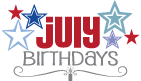 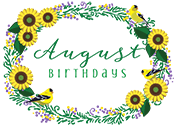 4 – C. J. Griffen4 – James Marion Pitts					1 – Linda Lominack7 – Denise Pitts						1 – Tony Pitts8 – Taylor Bouknight						2 – Linda Rowe9 – Dale Longshore						4 – Harry Longshore12 – Austin Pollard						7 – Johnnie Pitts14 – Hagen Waldrop						11 – Kelly Morris14 – Matthew Pollard						16 – Mary Forrest18 – William Johnson						16 – Ralph Waldrop II29 – Alice Longshore						20 – Sharon Senn30 – Beverly Pitts						24 – Shelbie Johnson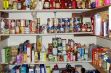 GOD’S ABUNDANCE FOR ALL PEOPLELocated at O’Neal St. UMCGAAP is a food pantry/clothes closet ministryfor people in need in the Newberry area. This ministry is now a partnering agency with Harvest Hope Food Bank. Volunteers operate GAAP by serving folks who come to thefood pantry and also by delivering food tothose not able to travel. Stop by any Saturdaybetween 10 a.m. and 1 p.m. to drop off  yourcontributions, to just visit or to volunteer tohelp.  Trinity member, Sharon Baughman,is a GAAP volunteer and is now collecting much needed donations during the month of July.Monetary donations are also welcomed.  Donations can be used to purchase food items from the Harvest Hope Food Bank at a discount when supplies run low.  The Greenwood District has also made a SUMMER FOOD DRIVE  as their Summer Mission Project so this will also count as our church’s mission project for the District.  The District has asked that we keep a tally of the amount of food collected and report back to them by July 20 with the amount and where it went.  Let’s  do our part to help our neighbors in need. Any and all donations will be greatly appreciated.  Some suggestions are:Canned fruit, vegetables, meat or soupPeanut butterCerealsBottled juicesShelf-stable milkPaper productPersonal items also needed are:Feminine productsDiapersSoap and shampooLotionToothpaste/toothbrushesLaundry detergentPotluck Luncheon– July31 Anniversary LuncheonAfter 11:00 a.m. service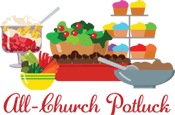 Bring Your Favorite Side DishOr DessertChurch will furnish the MeatSign-up sheet in Narthex of churchThis will be our 5th Sunday Event.Help us Celebrate Pastor Dougand Carrie’s 1 Year Anniversarywith our Trinity Church family.Food – Games - PrizesAugust 7 – Back to SchoolPizza/Ice Cream Social5:30 – 7:30 p.m.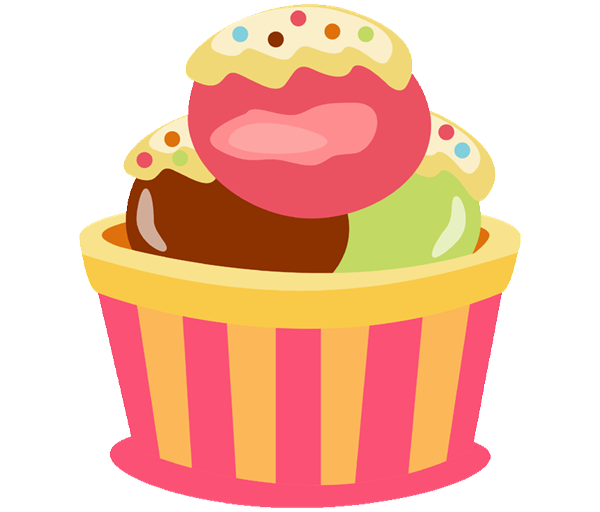 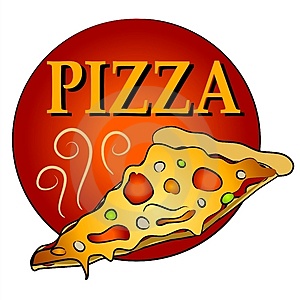 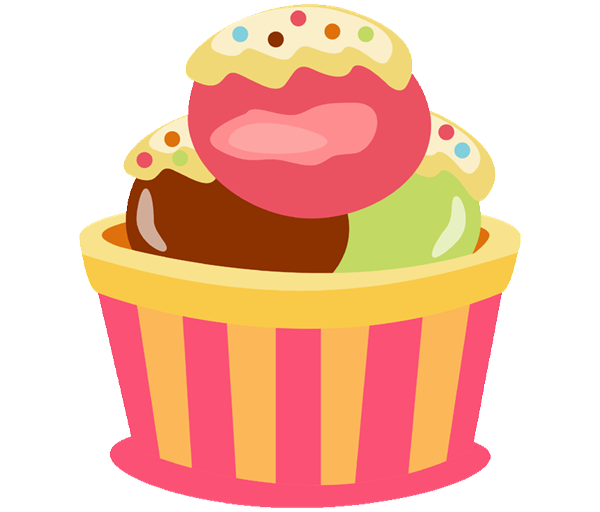 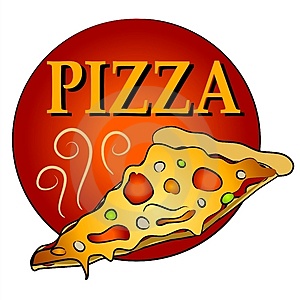 Pizza and Ice CreamIce Cream Toppings BarSchool Giveaways to all Children  in Attendance!Sign Up by July 31We need ice cream makers!Sponsored by Trinity UMC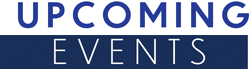 JULY EVENTSJuly 1 – Men/women needed to cut up meatJuly 2 – Boston Butt and  Turkey Hash Fundraiser –    Pick up 8:00 a.m. - Noon July 10 – MYF Meeting at church 5:00 – 6:30 p.m.July 17 – NACOM Rally -O’Neal St. UMC – 6 p.m.July 30 – MYF outing to Carowinds – leave church at 9:00 a.m.July 31 – 5th Sunday – Covered Dish Potluck Luncheon and 1-Year Church Anniversary Celebration for Pastor Doug and CarrieAUGUST EVENTSAug. 1 – Trinity Women’s Club Meeting – 5:00 p.m. – Fellowship HallAug. 3 - Trinity Men’s Club Meeting – 7 :30 p.m.Aug.7– Back to School Pizza/Ice Cream SocialAug. 8 – Administrative Council – 6:30 p.m. – Fellowship HallAug.10 – Silver and Gold Picnic – Lake  Home of Jim and Dixie Waldrop- Lake Greenwood- 11:30 a.m.Aug.14 – Back to School Blessing during 11:00 a.m. serviceAug.14 – MYF Meeting at church from 5:00 – 6:30 p.m.Aug. 25 – NACOM meeting – Central UMC – 7 p.mAug. 26 – Shealy’s BBQ plates for sale.Aug. 28 – MYF Spaghetti Fundraiser after 11:00 a.m. church serviceNOTE: No meeting of Trinity Women’s Club, Silver and Gold or Administrative Council in July.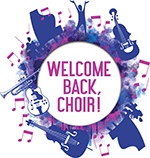 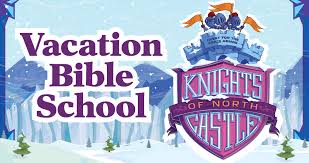 It’s time for Trinity to get back to musiceach Sunday. We do not have a choirdirector but we have some wonderfulsingers who can certainly bring the joyof music and fill our hearts with happiness.  We would like to try to get the choir togetheron July 31. Phyllis Sanders will be playing and we will be honoring Pastor Doug and Carrie for their 1-year church anniversary. Getting the choir together will bea wonderful tribute to them.  Please letPhyllis know if you will be able to sing in the choir on that Sunday. You will benotified of a practice date.  It may be thatwe start off with 5th Sundays and go forwardfrom there.  We look forward to hearing The Voices of Trinity once again! ***********************************Special thanks to Pastor Devon Ruth and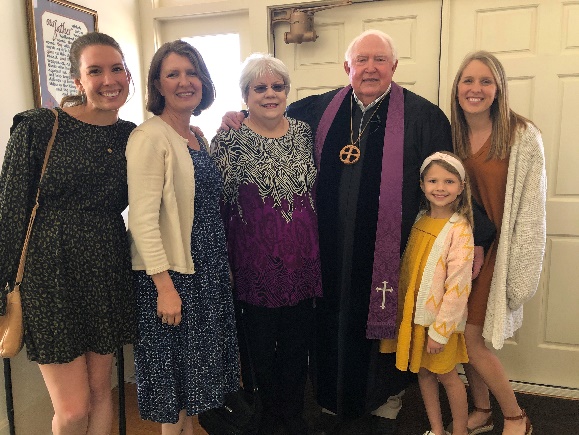 Pastor Vicki Hydrick for filling in for Pastor Doug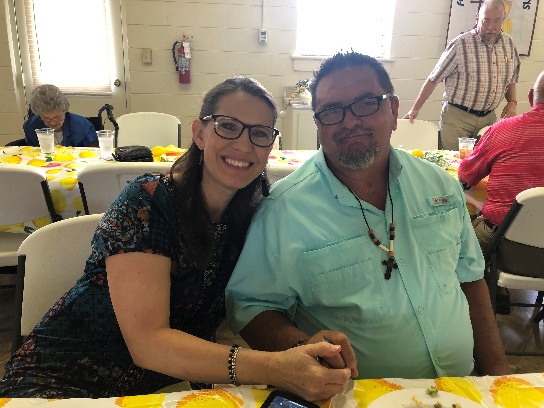 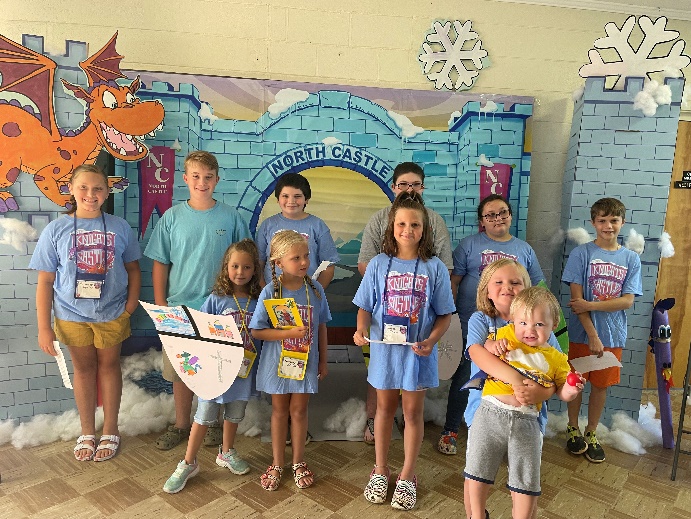 Very Front: Annabelle and Jake:2nd Row: Autumn Senn, Savannah Kesler, Riley Senn; Back Row:Summer Kesler, Kruz Bouknight, CJ Griffen, Mackenzie Kneece, Paisleigh Eargle, and Wyatt Pitts.Thanks to Lynn Mohler and Holly Hendrix Myers for doing such a great job of leading VBS this year.       Ten + kids showed up each night and learned about Jesus and how to Be Strong in the Lord and  in the Strength of his Power! Thanks to all the volunteers and those who provided food each night: Trinity Women’s Club,  Senn Freight Lines, Wilson Tractor and Trinity Men’s Club. The program on Wednesday night was said to be the best VBS program ever! 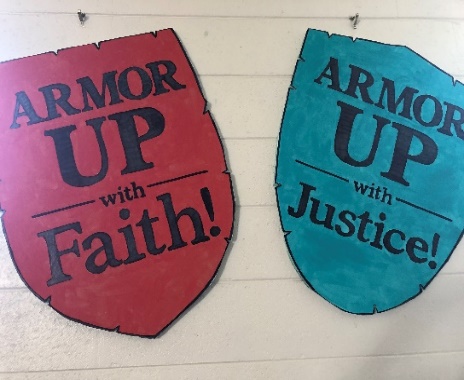 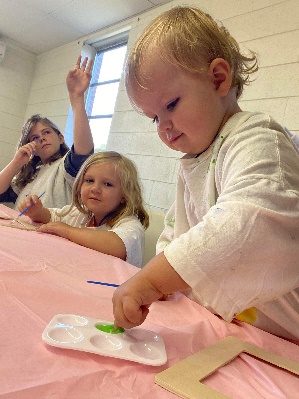 Silver and Gold Kentucky Derby Luncheon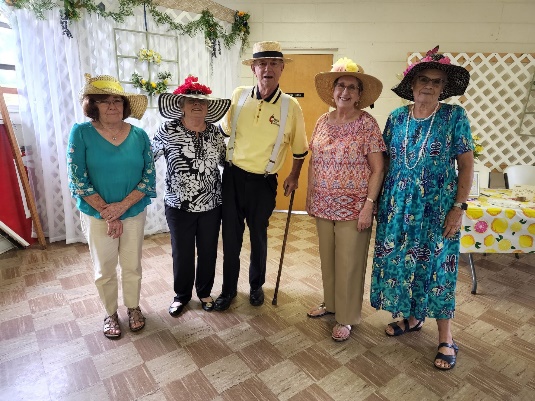 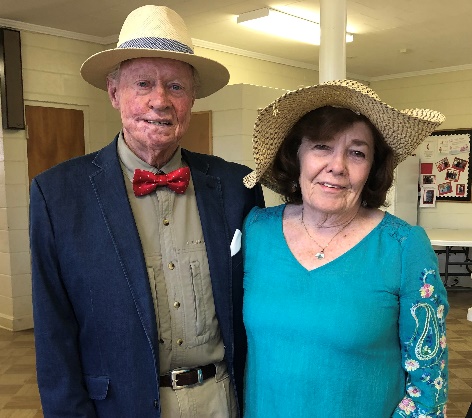 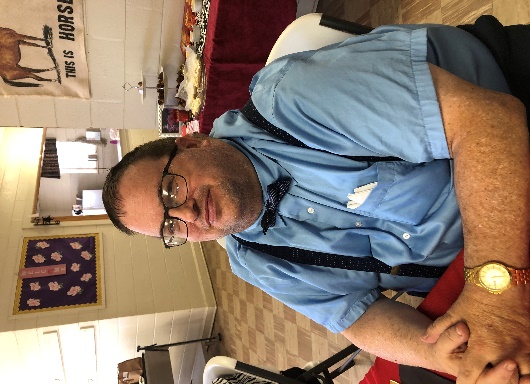 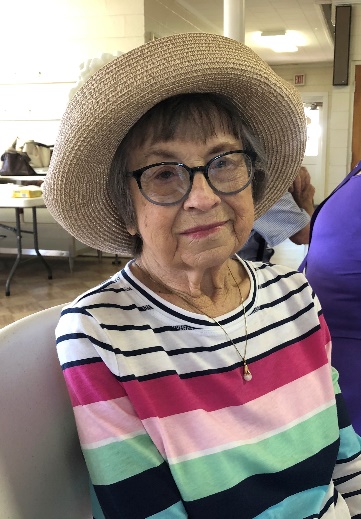 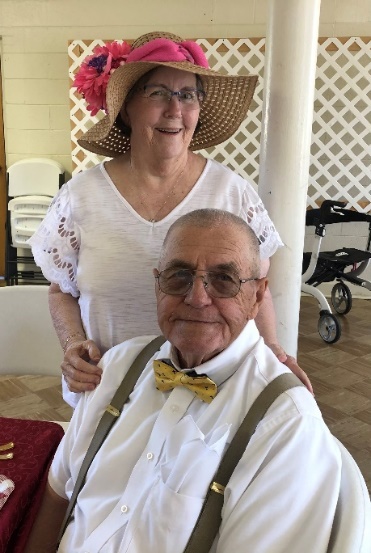 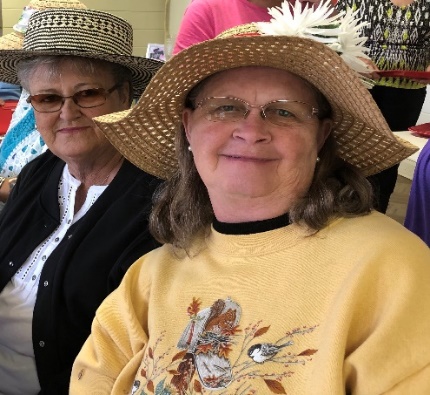 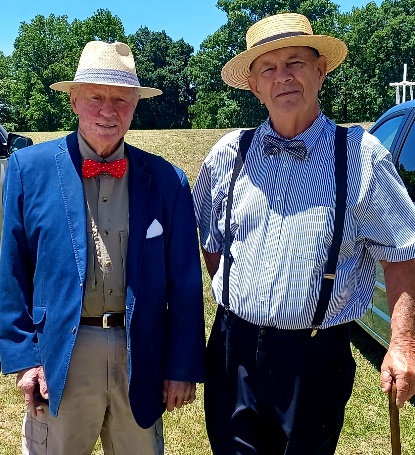 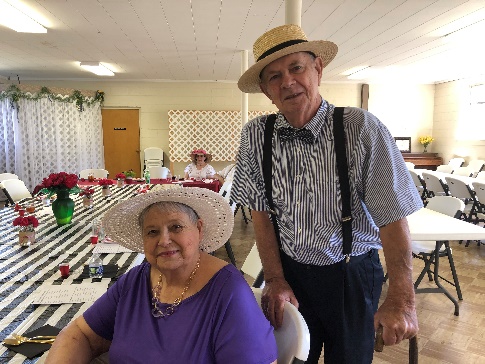 Authentic Kentucky Derby food was served including Derby Pie and other Derby favorites.Nest Event: Picnic at the Lake Home of Jim and Dixie Waldrop on Wednesday, Aug. 10,at 11:30 a.m. 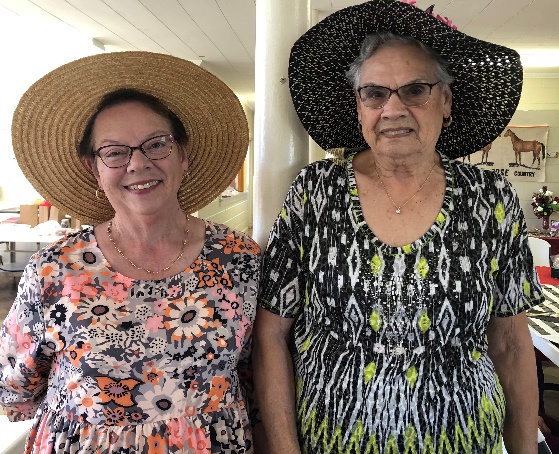 Everyone wore hats. Many made their own.  The men wore bow ties compliments of Wilson Senn.5th Sunday Luncheon in May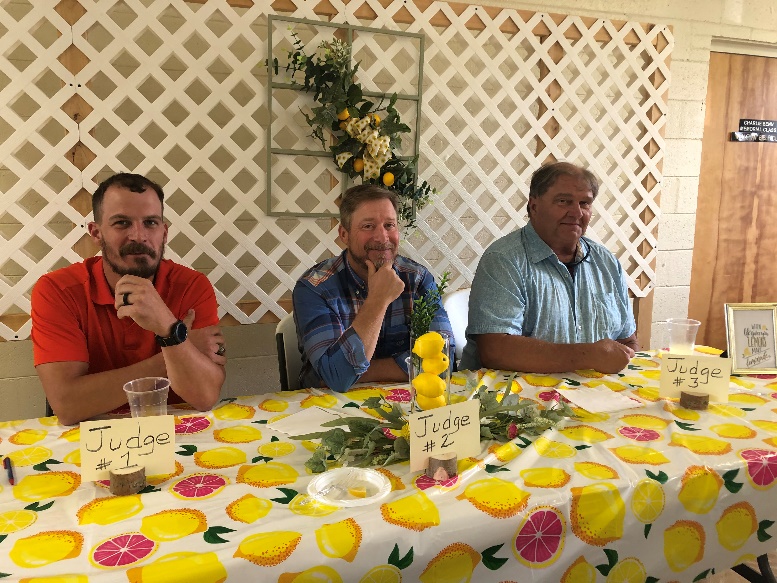 Dessert Contest Judges – Josh, Michael and Craig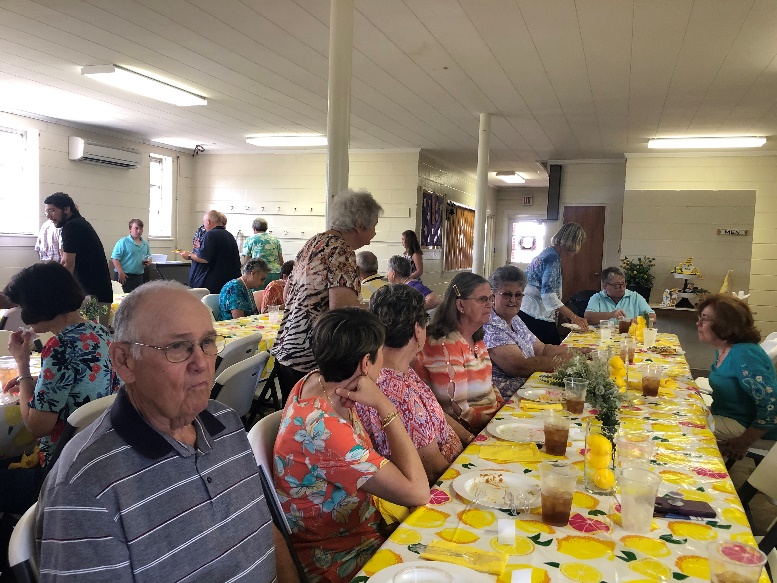 Great turn out for the luncheonThanks to Frieda Kesler and her helpers for planning the 5th Sunday festivities. The decorations and food were wonderful. Next 5th Sunday event is July 31.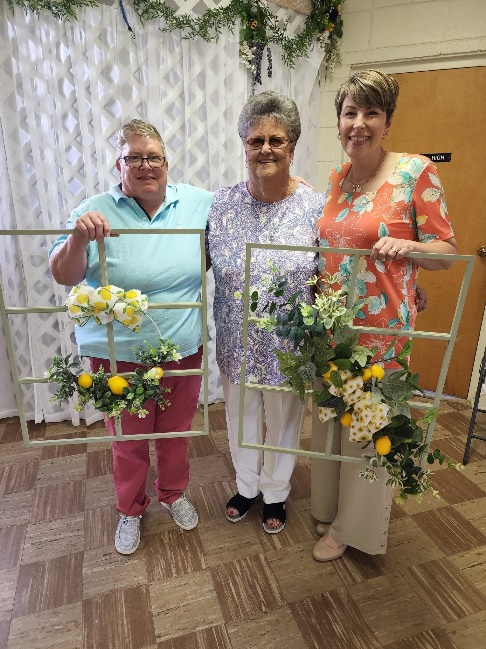 	    Winners of Dessert Contest               1st Place – Jane Pollard               T 2nd – Glynda Meadows and	     Kelly Rogers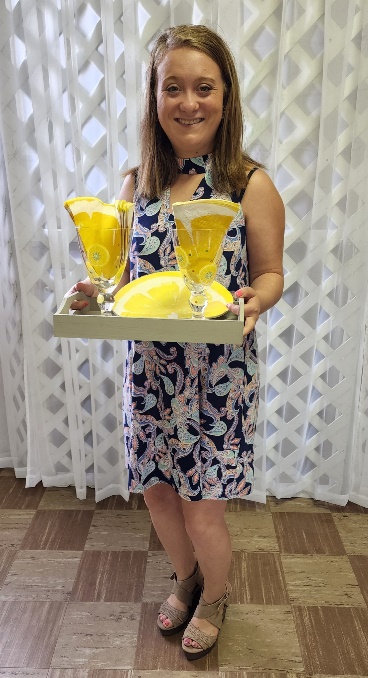 	        Taylor won the Door Prize2022 Trinity High School Graduates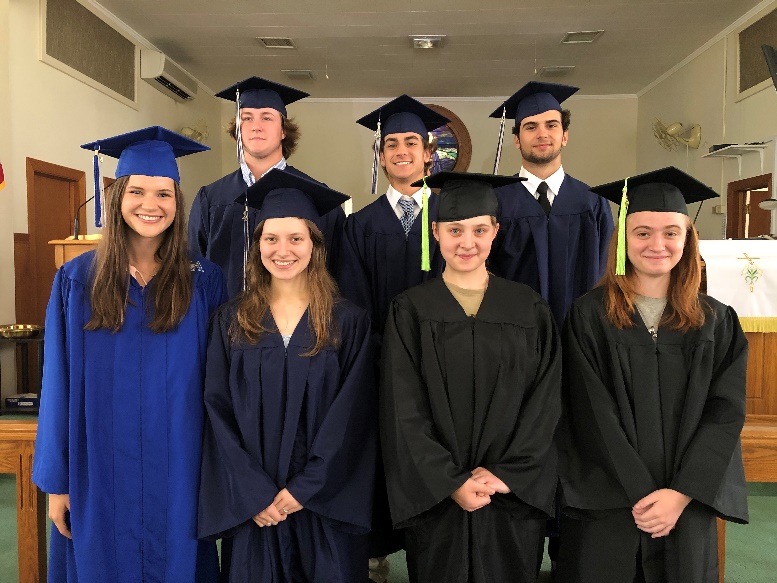 Caroline Senn, Laura Mohler, The Spicer girls, Emily and  Laura.Coye Cutshall, Noah Waldrop,  Chesley Brehmer.We are very proud of our graduates and wish them much future success.  The graduates were recognized during the service on May 15th.  Thank you to Kelly Morris for planning this recognition.Graduate				Proud  ParentsCaroline Senn			Foster and   Sharon SennLaura Mohler			Burt and  Lynn MohlerEmily and Laura Spicer		Ray and Melissa SpicerCoye Cutshall			Mark and Ashley CutshallNoah Waldrop			Bryan and  Crystal WaldropChesley Brehmer			Steve and Beverly Brehmer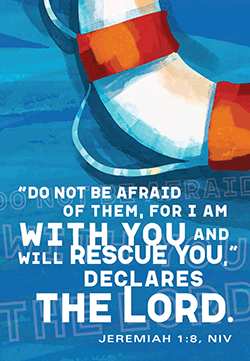 Trinity United Methodist Church1160 Trinity Church RoadNewberry, SC 29108                                                     We had a hard working group show up for our Church Clean Up Day in May and we accomplished a lot! 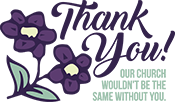 Downstairs, we cleaned the Supply Room, the Flower Closet, the hallway closets, as well as cleaned up the kitchen and Playroom.  Upstairs, we cleaned up the Acolyte Room.Thank you so much to Betsy Black, Bridget and Taylor Bouknight, Clarissa Hendrix, Joan Morris, Beverly Pitts, Jane Pollard, Harriet Stevenson and Dixie Waldrop. Special thanks to Jim and Dixie for purchasing the new carpet outside the Fellowship Hall door, the new rug inside the Fellowship Hall door, and the containers which were used in organizing the Supply Room.Since that time, Lynn Mohler and Holly Myers have cleaned out the Vacation Bible School Room and it looks wonderful.  They said that there were so many things in the VBS room that did not belong.  Let’s try to keep all items in the correct place and in the proper rooms!Also, Frances and Wade Pitts took down the old blinds throughout the church in preparation for our new windows.We reached our goal of purchasing 33 new faux wood blinds to cover the new windows once they are installed.  Thank you to all who contributed.MYF SUMMER NEWSMYF Leaders -  Josh and Erin Pitts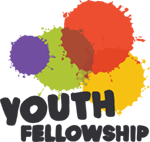 The MYF will have meetings at the church on  July 10th and August 14th from 5:00 – 6:30 p.m.  The MYF will also have an outing to Carowinds on Saturday, July 30.  Plan to the leave the church at 9:00 a.m.  On August 28th, the MYF will hold their annual Spaghetti Fundraiser after the 11:00 a.m. church service. Hope to see you in church and enjoy the rest of your summer!